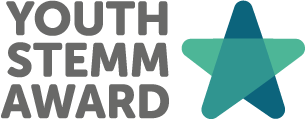 Youth STEMM Award / Darwin Tree of Life 
2023 Sci Comm challenge Entry form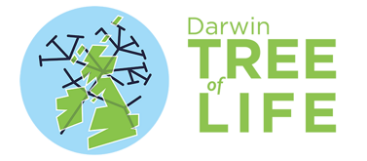 By completing the form below and submitting an entry to the poster competition, you agree that we can publish your submitted work together with basic information about yourself (i.e., your first name) for the purposes of publicising the competition, the Darwin Tree of Life project and the Youth STEMM Award. Section 1: About you *Only first names will be used in any publicity material. Surnames and email address will not be shared or made publicBy submitting this form, I confirm I am not related to anyone at the Earlham Institute, Youth STEMM Award or InfohackitSection 2: About your entrySection 3: ChecklistPlease send your entry to comms@ysawards.co.uk including:This completed competition entry form A pdf file of your poster entry Photographs and images:  If you need pictures of your chosen species, try to use images that are freely available through creative commons licenses. For example, an image on Wikipedia should be fine to use as long as you reference the original photographer. Competition terms and conditionsCompetition closing date 10th February 2023.All contact from the organisers will be by email when notifying winners and communicating panel decisions. Please ensure you enter the email address correctly above. Close relatives (children, grandchildren, neice/nephews) of students or staff members at the Earlham Institute, Infohackit, Youth STEMM Award CIC, and those involved with the Darwin Tree of Life project are not permitted to enter. Winning entries will be notified by email by Early March February 2023. The judges’ decisions are final and there are no appeals. The prizes are 1 x £50 Waterstones e-voucher for the winning entry, and a £20 Waterstones e-voucher each for two runners up.  The competition organisers Earlham Institute, Infohackit, and the Youth STEMM Award CIC reserve the rights to use the submitted posters for non-profit making purposes, to edit, adapt, use, copy and distribute all or parts of the content.By entering a poster in this competition, you are giving permission for the poster to be used by all partners mentioned above, including but not limited to the ways outlined.The submitted poster must be an original work without copyright infringement. If material owned by a third party is used, the entrant must seek relevant written consent from the owner before use; otherwise, the entry will be disqualified. The organisers and any partner organisations have no liability in relation to entrants’ submitted work. The information you provide will be collected and stored by the Youth STEMM Award CIC and processed in accordance with the Data Protection Act 1998. We will only use your information for the purposes of administration of the competition (including publishing your first name and school if you are the winner). We will not pass your details on to any third party.You agree that if you are the winner you will participate in and cooperate fully with any reasonable publicity.If you would like to remove your entry from the competition you can do so by emailing hq@ysawards.co.ukTo the maximum extent permitted by law, the organisers exclude their liability for any loss, damage, injury, cost or expense suffered by any member of the team, whether directly or indirectly and howsoever caused, in connection with the competition and the creation of the submitted entry.You agree to indemnify the organisers and keep the organisers indemnified against any loss, damage, injury, cost or expense suffered by the organisers as a result of your entry into the competition, including (but not limited to) any claim of infringement of intellectual property rights made by any third party. First nameSurname*Pronouns (ie. she/her, he/him, they/them) Age Email address*Are you currently working towards a Youth STEMM Award? (Yes/No/already completed an Award)Name of school or collegeName of chosen species: Why did you choose this species to focus on?(maximum 70 words)